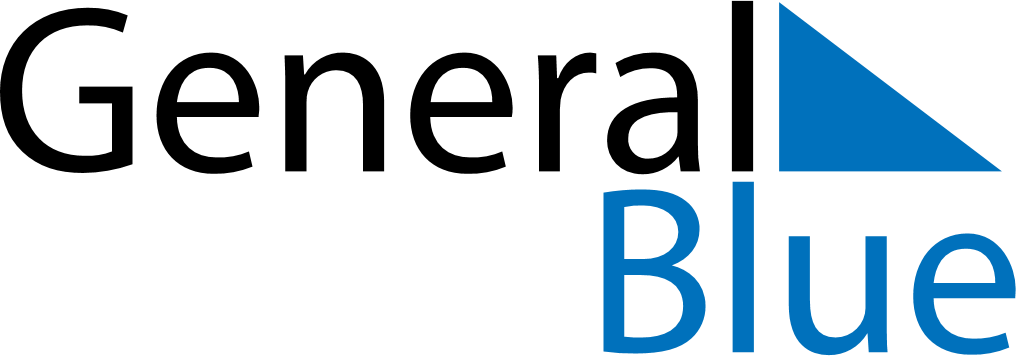 March 2028March 2028March 2028March 2028MalawiMalawiMalawiSundayMondayTuesdayWednesdayThursdayFridayFridaySaturday12334Martyrs’ DayMartyrs’ Day567891010111213141516171718192021222324242526272829303131